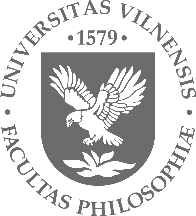 VILNIAUS UNIVERSITETOFILOSOFIJOS FAKULTETASPrašome leisti atlikti sociologinį tyrimą Jūsų vadovaujamoje įstaigoje  Sociologijos bakalauro studijų programos X kurso studentei/-ui Vardas Pavardė, rengiančiai/-čiam kursinį/bakalauro darbą tema „Xxxxxx xxxxx xxxxx“.  Darbo vadovas dr. Vardas Pavardė.Tyrimo dalyvių anonimiškumas ir konfidencialumas garantuojami. Gauta informacija bus naudojama tik mokslinio tyrimo tikslais.Dėkojame už bendradarbiavimą.PagarbiaiVU Filosofijos fakulteto Studijų prodekanė                           dr. Jolanta AleknevičienėDarbo vadovas			               dr. Vardas PavardėVida Valatkaitė, (8 5) 266 76 26, vida.valatkaite@fsf.vu.ltX įstaigos pavadinimasDirektoriui /ei Vardas Pavardė     DĖL SOCIOLOGINIŲ TYRIMŲ ATLIKIMO2019-11-20   Nr. 250000 - S -